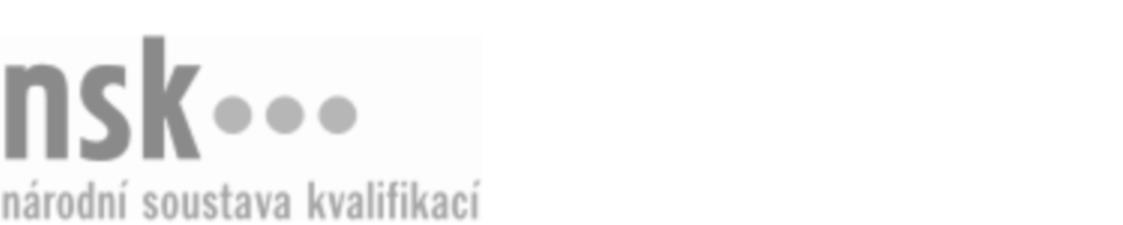 Kvalifikační standardKvalifikační standardKvalifikační standardKvalifikační standardKvalifikační standardKvalifikační standardKvalifikační standardKvalifikační standardKlasická masáž (kód: 69-006-H) Klasická masáž (kód: 69-006-H) Klasická masáž (kód: 69-006-H) Klasická masáž (kód: 69-006-H) Klasická masáž (kód: 69-006-H) Klasická masáž (kód: 69-006-H) Klasická masáž (kód: 69-006-H) Autorizující orgán:Ministerstvo školství, mládeže a tělovýchovyMinisterstvo školství, mládeže a tělovýchovyMinisterstvo školství, mládeže a tělovýchovyMinisterstvo školství, mládeže a tělovýchovyMinisterstvo školství, mládeže a tělovýchovyMinisterstvo školství, mládeže a tělovýchovyMinisterstvo školství, mládeže a tělovýchovyMinisterstvo školství, mládeže a tělovýchovyMinisterstvo školství, mládeže a tělovýchovyMinisterstvo školství, mládeže a tělovýchovyMinisterstvo školství, mládeže a tělovýchovyMinisterstvo školství, mládeže a tělovýchovySkupina oborů:Osobní a provozní služby (kód: 69)Osobní a provozní služby (kód: 69)Osobní a provozní služby (kód: 69)Osobní a provozní služby (kód: 69)Osobní a provozní služby (kód: 69)Osobní a provozní služby (kód: 69)Týká se povolání:Masér pro sportovní a rekondiční masážMasér pro sportovní a rekondiční masážMasér pro sportovní a rekondiční masážMasér pro sportovní a rekondiční masážMasér pro sportovní a rekondiční masážMasér pro sportovní a rekondiční masážMasér pro sportovní a rekondiční masážMasér pro sportovní a rekondiční masážMasér pro sportovní a rekondiční masážMasér pro sportovní a rekondiční masážMasér pro sportovní a rekondiční masážMasér pro sportovní a rekondiční masážKvalifikační úroveň NSK - EQF:333333Odborná způsobilostOdborná způsobilostOdborná způsobilostOdborná způsobilostOdborná způsobilostOdborná způsobilostOdborná způsobilostNázevNázevNázevNázevNázevÚroveňÚroveňJednání s klientemJednání s klientemJednání s klientemJednání s klientemJednání s klientem33Diagnostika klientaDiagnostika klientaDiagnostika klientaDiagnostika klientaDiagnostika klienta33Vykonávání ručních masáží celého těla – klasická masážVykonávání ručních masáží celého těla – klasická masážVykonávání ručních masáží celého těla – klasická masážVykonávání ručních masáží celého těla – klasická masážVykonávání ručních masáží celého těla – klasická masáž33Aplikace masážních přípravků při masážích klientůAplikace masážních přípravků při masážích klientůAplikace masážních přípravků při masážích klientůAplikace masážních přípravků při masážích klientůAplikace masážních přípravků při masážích klientů33Objednávání přípravků, pomůcek a přístrojů do masérské provozovny u dodavatelůObjednávání přípravků, pomůcek a přístrojů do masérské provozovny u dodavatelůObjednávání přípravků, pomůcek a přístrojů do masérské provozovny u dodavatelůObjednávání přípravků, pomůcek a přístrojů do masérské provozovny u dodavatelůObjednávání přípravků, pomůcek a přístrojů do masérské provozovny u dodavatelů33Skladování a používání masérských přípravků, pomůcek a přístrojůSkladování a používání masérských přípravků, pomůcek a přístrojůSkladování a používání masérských přípravků, pomůcek a přístrojůSkladování a používání masérských přípravků, pomůcek a přístrojůSkladování a používání masérských přípravků, pomůcek a přístrojů33Dodržování zdravotně-hygienických předpisůDodržování zdravotně-hygienických předpisůDodržování zdravotně-hygienických předpisůDodržování zdravotně-hygienických předpisůDodržování zdravotně-hygienických předpisů33Klasická masáž,  29.03.2024 7:50:42Klasická masáž,  29.03.2024 7:50:42Klasická masáž,  29.03.2024 7:50:42Klasická masáž,  29.03.2024 7:50:42Strana 1 z 2Strana 1 z 2Kvalifikační standardKvalifikační standardKvalifikační standardKvalifikační standardKvalifikační standardKvalifikační standardKvalifikační standardKvalifikační standardPlatnost standarduPlatnost standarduPlatnost standarduPlatnost standarduPlatnost standarduPlatnost standarduPlatnost standarduStandard je platný od: 30.06.2009Standard je platný od: 30.06.2009Standard je platný od: 30.06.2009Standard je platný od: 30.06.2009Standard je platný od: 30.06.2009Standard je platný od: 30.06.2009Standard je platný od: 30.06.2009Klasická masáž,  29.03.2024 7:50:42Klasická masáž,  29.03.2024 7:50:42Klasická masáž,  29.03.2024 7:50:42Klasická masáž,  29.03.2024 7:50:42Strana 2 z 2Strana 2 z 2